История создания военных песенПесни военных лет, по праву, можно назвать музыкальной летописью Великой Отечественной войны. Они звучали буквально с первого и до последнего дня войны. Песни рождались на фронте и в тылу, поднимали бойцов в атаку, согревали сердце на привале, помогали выстоять, выжить и дождаться близких тем, кто оставался у станков и в поле. Они нужны были солдатам первых эшелонов, отправлявшимся на фронт, первым призывникам и добровольцам, ополченцам, толпившимся на сборных пунктах. И такие новые песни: походные, строевые, лирические, сочинялись нашими композиторами и поэтами, публиковались в газетах, выходили отдельными листовками, исполнялись по радио, звучали с экрана в боевых киносборниках: песни- лозунги, песни-призывы, выразившие чувство всенародного гнева, ярости, стремление к борьбе, к отпору врагу. Вложенные в солдатские треугольники и другие самодельные конверты, они пересылались с фронта в тыл и обратно, передавались из уст в уста. Со старыми же песнями произошла странная и неожиданная метаморфоза: мирные, довоенные они стали первыми военными, обрели как бы второй, не существовавший прежде смысл, ставший главным. Повествуя о любви и любимых, о разлуках и встречах, о родном доме и русской природе, они зазвучали как рассказы, как напоминание о тех мирных днях, той мирной жизни, за возвращение которой шла война, ради которой солдаты воевали и жертвовали собственной жизнью. Заново родившись, песни эти помогали воевать. Они стали символом и своеобразным залогом того, что мирное время вернется, что его надо вернуть, сметя захватчиков с родной земли. Эти песни живут до сих пор. Хорошо, когда современные дети, знающие о войне из книг, кинофильмов, рассказов, поют фронтовые песни.  Рассказать об истории возникновения таких песен – наша задача, исполнение таких песен – одно из средств воспитания патриотизма дошкольников.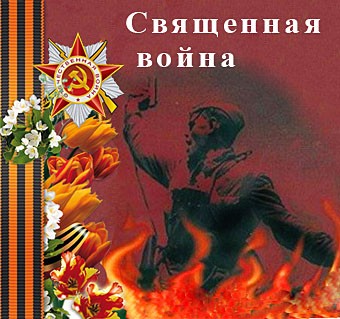 СВЯЩЕННАЯ ВОЙНАмуз. А.В.Александрова      сл. В.И.Лебедева-Кумача24 июня 1941 года газеты «Известия» и «Красная звезда» опубликовали стихотворение В. И. Лебедева-Кумача, начинавшееся словами: «Вставай, страна огромная, вставай на смертный бой…»          Стихи эти потребовали от поэта упорной работы. Хранящиеся в архиве черновики говорят о том, что Лебедев-Кумач не раз переписывал и дорабатывал отдельные строки и строфы, подчас заменяя целые четверостишия. Видимо, замысел этих стихов возник у поэта ещё в предвоенную пору.Стихотворение в газете прочитал руководитель Краснознаменного ансамбля песни и пляски Красной Армии А. В. Александров. Оно произвело на него такое сильное впечатление, что он сразу же сел за рояль. На другой день, придя на репетицию, композитор объявил:– Будем разучивать новую песню – «Священная война». 
     Он написал мелом на грифельной доске слова и ноты песни – печатать не было времени! – а певцы и музыканты переписали их в свои тетрадки. Еще день – на репетицию с оркестром, и вечером - премьера на Белорусском вокзале, узловом пункте, откуда в те дни отправлялись на фронт боевые эшелоны. 
      Сразу после напряженной репетиции группа ансамбля выехала на Белорусский вокзал для выступления перед бойцами, уезжающими на передовую. Вид вокзала был необычен: все помещения до отказа заполнены военными, как говорится, яблоку негде упасть.  В зале ожидания был сколочен из свежевыструганных досок помост – своеобразная эстрада для выступления. Артисты ансамбля поднялись на это возвышение, и у них невольно зародилось сомнение: можно ли выступать в такой обстановке? В зале - шум, резкие команды, звуки радио. Слова ведущего, который объявляет, что сейчас впервые будет исполнена песня «Священная война», тонут в общем гуле. Но вот поднимается рука Александра Васильевича Александрова, и зал постепенно затихает... 
     Волнения оказались напрасными. С первых же тактов песня захватила бойцов. А когда зазвучал второй куплет, в зале наступила абсолютная тишина. Все встали, как во время исполнения гимна. На суровых лицах видны слезы, и это волнение передается исполнителям. У них у всех тоже слезы на глазах... Песня утихла, но бойцы потребовали повторения. Вновь и вновь – пять раз подряд! – пел ансамбль «Священную войну».     Так начался путь песни, славный и долгий путь. С этого дня «Священная война» была взята на вооружение нашей армией, всем народом, стала музыкальной эмблемой Великой Отечественной войны. Ее пели всюду - на переднем крае, в партизанских отрядах, в тылу, где ковалось оружие для победы. Каждое утро после боя кремлевских курантов она звучала по радио. 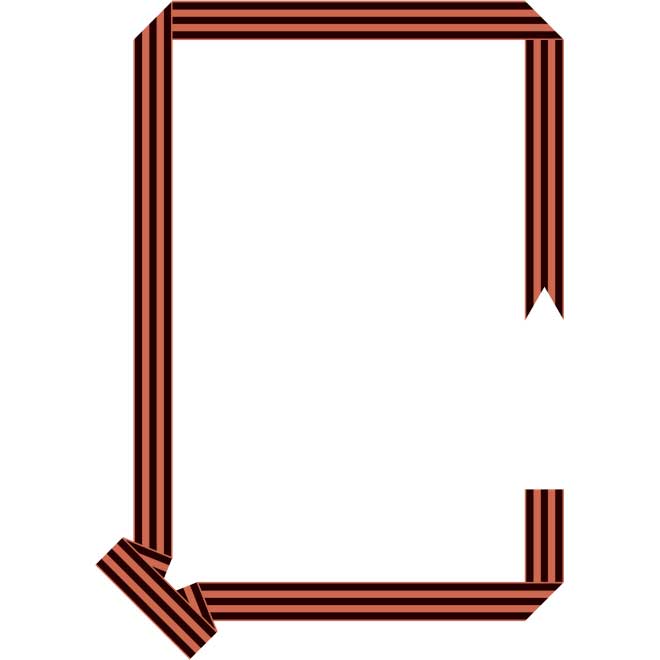 